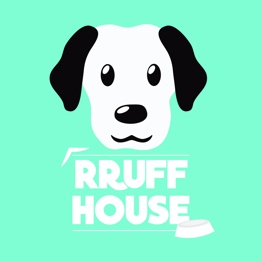 Phone: (360) 703-3591Web: www.rruff.houseEmail: manager@rruff.housePlease complete this application to the best of your knowledge and make sure you read and understand the attached policies, release, and waiver. You may print this and bring in a physical copy or fill it out digitally and email it to us.PARENT’S INFORMATION VETERINARIAN/MEDICAL INFORMATION  Rruff House works with and trusts Animal Health Services, a local veterinarian located at 611 W Cowlitz Way in Kelso. If an emergency medical situation arises shall we contact your vet or Animal Health Services? □ My vet (listed above)   □ Animal Health ServicesVACCINATIONS Guardian/Owner is required to provide veterinary proof of current and updated Rabies, Distemper, Bordetella, and any other required vaccinations. EMERGENCY CONTACT (SOMEONE NOT TRAVELING WITH YOU)  How did you hear about Rruff House?  □ Drive-By □ Veterinarian Referral □ Website □ Print Ad □ Social Media □ Search Engine □ Radio □ Event □ Referral: ________________________ Have you ever used doggy daycare/boarding services at another facility? □ Yes □ NoPlease list the primary reasons for bringing your Dog to RH?  □ Dog loves to play  □ I travel extensively  □ I work long hours  □ Dog needs a vacation  □ I don’t like to leave my Dog alone all day  □ Recommendation of trainer or other person  □ Dog gets lonely  □ Dog exhibits destructive behaviors  □ Dog needs a lot of exercise Which Rruff House services are you looking for?□ Day Care □ Overnight Boarding □ Grooming/Bathing/Nail Clipping □ OtherAre there any other services you would like for us to offer in the future?  Rruff House maintains an active social media presence. May we post pictures and/or videos of your dog to our Instagram, Facebook, Twitter, and other public social media platforms?  □ Yes □ NoCANINE BEHAVIOR QUESTIONSDIETS AND MEDICATIONS: PERSONS AUTHORIZED TO DROP OFF AND/OR PICK-UP MY DOG(S)  Name: 	 Name: IS THERE ANYTHING ELSE WE SHOULD KNOW ABOUT YOUR DOG? DOG RELEASE, WAIVER OF LIABILITY, ASSUMPTION OF RISK AND INDEMNIFICATION AGREEMENT (THE “AGREEMENT”) THIS AGREEMENT INCLUDES A RELEASE OF LIABILITY AND WAIVER OF LEGAL RIGHTS AND DEPRIVES YOU OF THE RIGHT TO SUE THE OWNER(S) OF ANY RRUFF HOUSE, THEIR FRANCHISOR OR RELATED PARTIES. DO NOT SIGN THIS AGREEMENT UNLESS YOU HAVE READ AND UNDERSTAND IT IN ITS ENTIRETY. SEEK THE ADVICE OF LEGAL COUNSEL IF YOU ARE UNSURE OF ITS EFFECT. In consideration for your Dog(s) being permitted to come to Rruff House or use any Rruff House services, you agree to all of the policies, procedures, release, terms, and conditions set forth below. The following Agreement will apply at each Rruff House location regardless of ownership, as well as to Rruff House LLC, a Washington limited liability corporation, and its affiliates, employees, owners, agents and representatives (collectively, each Rruff House, and Rruff House LLC shall hereinafter be referred to as “RH”).  All dogs must meet the following requirements:  	SHOTS: All dogs must be current on Distemper, Parvo, Bordetella, and any other required vaccinations. Current Rabies vaccination is required for puppies over 4 months of age.	AGE: All dogs must be at least 12 weeks of age.	SEX: All dogs 12 months or older must be spayed or neutered.	HEALTH: All dogs must be in general good health and free of ticks and fleas.	BEHAVIOR: All dogs must be non-aggressive towards other dogs and people. All dogs must not be protective of toys. All dogs must not be excessive barkers or suffer from severe separation anxiety.	APPLICATION: All dogs must complete Rruff House’s interview process to RH’s satisfaction in its sole discretion.	EQUIPMENT: All dogs must have a quick release collar that contains an identification tag bearing the dog’s name and guardian or owner’s current contact information; and dog must be leashed when entering and exiting Rruff House.	BREED: For daycare only, Rruff House prohibits dogs that are full-bred Pit Bulls or Staffordshire Terriers.Food.  Dogs will be fed in accordance with the instructions provided in the Dog’s Application or instructions you later provide.Livestream Video and Video Release.To watch your dog via livestream at RH, go to www.rruff.house. By using the services offered by RH, you agree to allow RH and any of their affiliates to use your dog’s name and any image or likeness of your dog taken while at RH, in any form or format, for use, at any time, in any media, marketing, advertising, illustration, trade or promotional material. This provision is binding on you, and all of your successors, heirs, legal representatives and assigns. Personal Property. RH will not be liable for any lost, stolen or damaged Personal Property belonging either to you or your dog. If your dog causes any Personal Property damage to the facility, the site where in-home services are provided or otherwise, you will be liable for the full cost of all repairs and replacements.  Payments and Fees.  You must pay for all services and products by credit card, debit card, or cash. All payment for overnight boarding is due at the time you drop your dog off for their stay. For daycare, all payment is due at the time you pick up your dog from RH. You give your express permission for RH to charge any credit card you provided for unpaid services or products upon the date services were supposed to have been completed. You further agree to pay any collections costs and the cost of any returned or challenged check or debit charges.  6​. Training and Interviews.You hereby consent to RH’s use of your dog for staff training, dog training, and New Dog Interviews while your dog is in our care. You acknowledge that dogs in RH for training or interview purposes may not meet all dog qualifications.  7. Reservation,Reservations must be made for daycare and boarding to ensure availability for your dog. Rruff House is currently limiting daycare to 12 large dogs (over 25 pounds) and 6 small dogs (under 25 pounds) per day. Generally, RH is closed on the weekends but will remain open for boarding by appointment. 8​. Aggressive Dogs.  Although RH loves all dogs, in order to come to RH, your dog may not be aggressive and must pass RH’s interview process in RH’s sole discretion. Your dog may be separated from other dogs or asked not to return to RH if he/she exhibits aggressive or other unacceptable behavior in RH’s sole discretion.9. Abandoned dogs.  You may not leave your dog(s) at RH after the scheduled pickup time without prior communication with RH staff. If you leave your dog(s) at RH without any contact, instruction or notification regarding pick up, your Dog will be deemed “Abandoned” at 7 P.M. on the seventh (7th) day after the scheduled pick up date. If your Dog is Abandoned at RH, RH will become its legal owner and guardian. RH will, in its sole discretion, determine whether to re-home the dog or relinquish it to a shelter or rescue of RH’s choice. YOU FULLY UNDERSTAND AND AGREE THAT IF YOU ABANDON YOUR DOG AT RH, YOU MAY BE UNABLE TO RETRIEVE POSSESSION OF YOUR DOG AND WILL HAVE NO RECOURSE AGAINST RH.  10. Duty to Disclose.  You must disclose on a continuing basis, any and all medical or other conditions, including but not limited to personality concerns or behavioral incidents that may affect, limit, or prevent your Dog’s ability to participate in any RH activity or services. In the event of a material change to the information you provided in this Application, you agree to submit a new Dog Application within 7 days. 11.  Acceptance and Acknowledgment of Risk. YOU FULLY UNDERSTAND THAT: (a) THERE ARE INHERENT AND POTENTIAL RISKS INVOLVED WITH  INTERACTIONS BETWEEN HUMANS AND DOGS, AS WELL AS BETWEEN DOGS AND OTHER DOGS, WHICH MAY RESULT IN PROPERTY DAMAGE OR BODILY INJURY, INCLUDING BUT NOT LIMITED TO, PERMANENT DISABILITY, SICKNESS OR DEATH TO HUMAN OR DOG; AND (b) THERE MAY BE OTHER RISKS NOT KNOWN TO YOU OR RH, NOR READILY FORESEEABLE AT THIS TIME (COLLECTIVELY, “RISKS”). YOU FULLY ACCEPT AND ASSUME ALL RISKS AND RESPONSIBILITY FOR ALL RISKS, INCLUDING, WITHOUT LIMITATION, ALL LOSSES, COSTS AND DAMAGES INCURRED AS A RESULT OF YOUR DOG’S PARTICIPATION AT ANY RH, INCLUDING ANY VETERINARIAN EXPENSES LISTED IN SECTION 12, BELOW. “SICKNESS” INCLUDES ANY ILLNESS INCLUDING BUT NOT LIMITED TO BORDETELLA (KENNEL COUGH), BLOAT, CANINE FLU, OR ANY OTHER FORM OF CONTAGIOUS DISEASE. 12. Veterinary Care.  RH will have the right to obtain medical treatment for your Dog, if, in RH’s sole discretion, it appears that your Dog may be ill, injured or exhibits any other behavior that would reasonably suggest that your Dog may need medical treatment. Reasonable efforts will be made to contact you when RH determines that medical treatment is necessary, but if RH is unable to contact you or your emergency contact, RH and the veterinarian may rely on this Section 12 as your consent to treat your Dog. You hereby grant the veterinarian and RH the right to make medically necessary decisions for your Dog’s treatment, and release the veterinarian and RH from all liability for the same. If you are unable to be reached but your emergency contact is reached, you hereby grant your emergency contact the right to make medically necessary decisions for your Dog’s treatment. RH will first attempt to seek treatment from the veterinarian provided in the Dog Application (“Designated Veterinarian”), but will have the right to seek veterinary treatment from an alternative veterinarian if: (i) the Dog needs urgent care and another veterinarian is closer, (ii) RH is unable to reach the Designated Veterinarian, or (iii) RH is unable to transport the Dog to Designated Veterinarian. If a Dog passes away at RH, it will be brought to its normal veterinarian or Animal Health Services. In the event your Dog is injured during routine play, we presume that no Dog is at fault, and YOU AGREE TO BE FULLY RESPONSIBLE FOR ALL RESULTING COSTS RELATED TO ANY MEDICAL TREATMENT FOR YOUR DOG(S), INCLUDING WITHOUT LIMITATION, THE COST OF ANY TRANSPORTATION FOR THE PURPOSE OF SUCH TREATMENT. If RH staff determines, in their sole discretion, that your Dog caused the injury or death of another Dog outside of routine play, YOU WILL BE FULLY RESPONSIBLE FOR ALL COSTS RELATED TO ANY MEDICAL TREATMENT FOR THE INJURED DOG(S), INCLUDING WITHOUT LIMITATION, THE COST OF ANY TRANSPORTATION FOR THE PURPOSE OF SUCH TREATMENT. You agree that RH may release your name and phone number to the injured Dog(s) parents to arrange payment for the same. 13. Immunization Records.  You agree to provide veterinary records to RH upon request, and you hereby grant RH permission to request and obtain veterinary records directly from your Designated Veterinarian, if RH is unable to obtain necessary record from you. By signing above, you expressly authorize your Designated Veterinarian to release health and treatment information and immunization records to RH staff upon request. You may revoke this authorization at any time upon written notice to your Designated Veterinarian and RH.  14. WAIVER, RELEASE AND INDEMNIFICATION. YOU HEREBY AGREE TO EXPRESSLY​AND FOREVER GENERALLY WAIVE, DISCHARGE CLAIMS, INDEMNIFY, RELEASE FROM LIABILITY, SAVE, HOLD HARMLESS AND DEFEND RH, their invitees, owners, officers, directors, employees, contractors, volunteers, agents, representatives, lessors, and all others having an interest in any RH party (collectively, the “Releasees”) from and against ANY AND ALL INJURY, LIABILITY, CLAIMS, LITIGATION, ACTIONS, SUITS, COSTS, LOSSES, DAMAGES, ATTORNEY’S FEES, EXPENSES OR DEMANDS OF EVERY CHARACTER WHATSOEVER on account of, arising out of, resulting from or relating in any way to (i) any act or omission of the Releasees, (ii) your Dog(s)’ participation at any RH, in-home pet care services, or otherwise. YOU AGREE THAT THIS RELEASE IS BINDING ON YOU AND YOUR SUCCESSORS, HEIRS, LEGAL REPRESENTATIVES AND ASSIGNS. YOU ALSO EXPRESSLY AND FOREVER RELEASE RH FROM ANY DUTY TO PROTECT YOU OR YOUR DOG FROM INJURY OF ANY KIND, AND AGREE THAT ANY IMPLEMENTATION OF SAFETY PRECAUTIONS BY RH WILL NOT WAIVE RH’S RIGHT TO BE INDEMNIFIED AS PROVIDED HEREUNDER, AND SUCH PRECAUTIONS WILL NOT ALTER THIS RELEASE. YOU AGREE THAT THIS CONSTITUTES A COMPLETE AND UNCONDITIONAL RELEASE OF ALL LIABILITY OF RH TO THE GREATEST EXTENT PERMITTED BY LAW, AND THAT IF ANY PORTION OF THIS AGREEMENT IS HELD TO BE INVALID OR UNENFORCEABLE, THE REMAINDER OF THIS AGREEMENT WILL REMAIN IN FULL FORCE AND EFFECT. By signing below, you represent and warrant that all the information provided in this Dog Application is complete and accurate to the best of your knowledge. You consent to RH’s use of such information for all lawful business purposes which includes, but is not limited to, providing Rruff House services to you, operating the Rruff House  business, marketing to you, communicating with you regarding your Dog(s), and using data that includes information about you and your Dog for marketing or other purposes. You further acknowledge and agree that you have read, understand and agree to all the terms and conditions contained in the Agreement above, as they may be amended from time to time. You hereby execute this Agreement for your Dog(s), yourself and your heirs, successors, representatives and assigns. You further attest that if you are not the owner or sole owner of the Dog(s) for whom this Dog Application has been completed, your signature is sufficient to enter into this Agreement for and on behalf of any other owner or representative. You consent to the use of electronic signatures, and agree that a true and correct copy of this document may be produced in lieu of the original Dog Application. Should a copy be produced, you agree that it is legally enforceable and does not affect the terms of the Agreement in any way. You acknowledge and agree that your Dog(s) will be playing with Dogs from other families while in the care of RH. No amendments, modifications, or supplements to this Dog Application and Agreement shall be valid unless in writing and signed by both parties. PARENT’S SIGNATURE	_______________________________________	 	 	 	 PRINTED NAME       ______________________________________ 	  	 	       DATE       ____________________________________ Dog NameBreedWeight Gender          AgeBirthday (if known)  M / F                     Parents Name: Phone Numbers:Address: City:                            State:         Zip:  Email Address:Home Phone (if applicable):Veterinarian Clinic/Hospital: Dog is: □ Spayed□ Neutered  □ Not spayed/neutered Vet Phone Number (if known)Name:Relationship to Parents:Cell Number:                         Home Number:Can this person pick up your dog for you in case of emergency? □ Yes □ No	  	 Is there any PERSON, type of DOG, or SITUATION your Dog seems to be uncomfortable with? □ Yes □ No  If yes, please describe:  How long have you had your Dog?  Where did you get your Dog?  Has your Dog ever growled at or bit another PERSON or DOG? □ Yes □ No  If yes, what were the circumstances?  Can you take a food item away from your Dog without him/her growling?  □ Yes □ No Will your Dog readily share toys with other dogs? □ Yes □ No  If no, please describe:Has your Dog ever jumped a fence or barrier? □ Yes □ No Are there any areas on your Dog’s body where he/she DOES NOT like to be touched by humans? □ Yes □ No If yes, where?  Has your Dog ever socialized with a large group of dogs (8 or more)? □ Yes □ No  Does your Dog play well with dogs of all sizes? If no, please describe. Is your Dog afraid of thunderstorms? □ Yes □ No If yes, how do we make him/her feel comfortable?  Are there any restrictions that should be placed on your Dog’s activities? □ Yes □ No If yes, what activities? Is it OK if your dog has a Rruff House Treat at bedtime if boarding? □ Yes □ No  Does your dog tend to not eat their food when separated from you?If your dog is not eating their food, do you have a preference on what we can offer to entice eating? Does your Dog have any allergies or any other conditions?  MEDICATIONS​ □ Yes □ No	 (Please list all medications.)  Medication                         Quantity   □ Morning(          ) □ Afternoon(         ) □ Evening(         ) Medication                         Quantity   □ Morning(          ) □ Afternoon(         ) □ Evening(         ) Medication                         Quantity   □ Morning(          ) □ Afternoon(         ) □ Evening(         ) FEEDINGS​ □ Client Provided – Brand Name  □ Morning Quantity(               ) Special Instructions □ Evening Quantity(               ) Special Instructions □ Other Quantity(            ) Special Instructions  